Publicado en Madrid el 14/12/2017 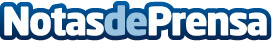 La II edición de Fintech Startup Summit consolida la apuesta por los sectores Fintech e Insurtech en EspañaNació en 2016 como un evento para dar voz y generar debate en el ecosistema español del sector de Fintech y ha ido creciendo abriendo su ámbito a otros cómo el InsurtechDatos de contacto:Jesús Guerrero91 101 34 17Nota de prensa publicada en: https://www.notasdeprensa.es/la-ii-edicion-de-fintech-startup-summit Categorias: Inmobiliaria Finanzas Comunicación Emprendedores E-Commerce Seguros http://www.notasdeprensa.es